Игры и речевые упражнения можно выполнять и в домашних условиях с любыми потешками, стихотворениями и сказками. Совместные пальчиковые игры доставят вашему малышу много положительных эмоций и благотворно повлияют на развитие в целом. Приемы Су – Джок терапии:Массаж специальнымшариком.Массаж эластичнымкольцом.Массаж стоп.Ручной массаж кистейи пальцев рук.МАДОУ Детский сад № 61 городского округа г. Уфа РБ«Игры с массажером Су-Джок»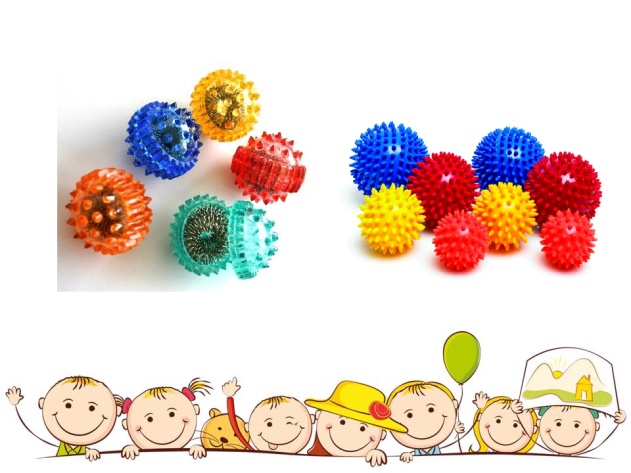         Подготовила: учитель-логопедАллабердина Гульнара РафаэлевнаУфа – 2022«Рука – это своего рода внешний мозг!» - писал Кант.На кончиках пальцев расположены нервные окончания, которые способствуют передаче огромного количества сигналов в мозговой центр, а это влияет на развитие ребёнка в целом.Таким образом, развивая мелкую мускулатуру пальцев рук, мы стимулируем работу головного мозга.«Су-Джок» терапия, обладая высокой эффективностью, безопасностью и простотой, базируется на традиционной восточной медицине. Способствует развитию психических процессов (памяти, внимания) и оздоровлению всего организма. 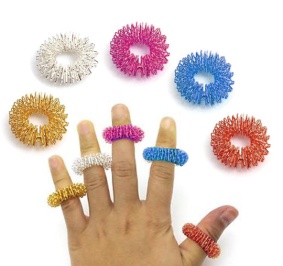 Практические советы:1. Массаж Су-Джок шарами.(дети повторяют слова и выполняют действия с шариком в соответствии с текстом)Я мячом круги катаю,Взад - вперед его гоняю.Им поглажу я ладошку.Будто я сметаю крошку,И сожму его немножко,Как сжимает лапу кошка,Каждым пальцем мяч прижму,И другой рукой начну.2.Массаж пальцев эластичным кольцом(поочередно надеваем массажные кольцана каждый палец, проговариваястихотворение пальчиковой гимнастики,упражнение выполняется колечком -пружинкой сначала на правой руке, затемна левой, надевая на каждый пальчикруки)Раз, два, три, четыре, пять!Пружинку будем мы катать!Вот нашли большой мы пальчикОн попрыгает, как зайчик!Вверх-вниз, вверх-внизТы, пружиночка, катись!Указательный поймаемИ пружинку покатаем.Вверх-вниз, вверх-внизТы, пружиночка, катись!Где ты, наш середнячок,Ты ложись-ка на бочок!Вверх-вниз, вверх-внизТы, пружиночка, катись!Кольца любит безымянный.Покажись-ка, наш желанный!Вверх-вниз, вверх-внизТы, пружиночка, катись!Вот наш пальчик маленькийСамый он удаленький!Вверх-вниз, вверх-внизТы, пружиночка, катись!Мы пружиночки снимаемСвои пальчики считаем.1, 2, 3, 4, 5;1, 2, 3,4,5!А сейчас мы проверяемНа двух ручках посчитаем!1, 2, 3, 4, 5! Мы закончили играть.Пальчики свои встряхниИ немного отдохни!